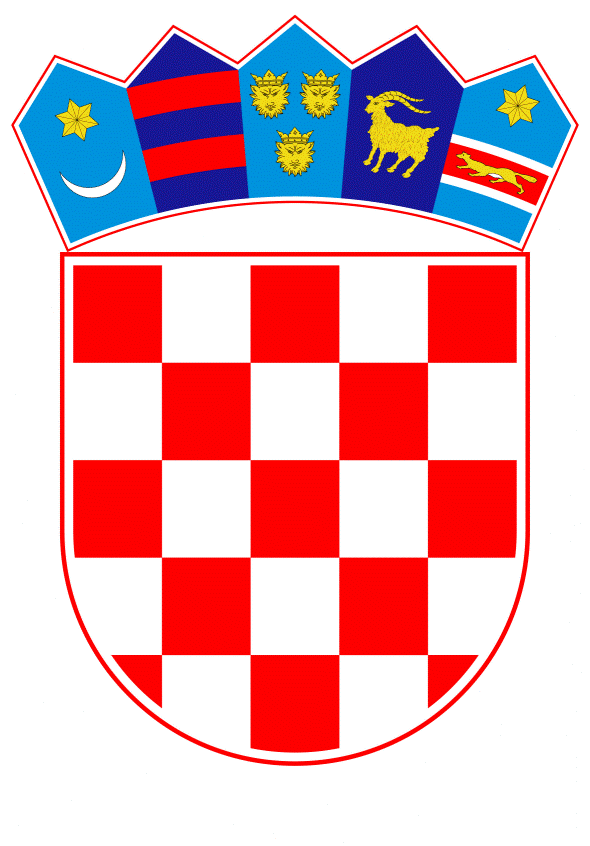 VLADA REPUBLIKE HRVATSKE	Zagreb, 27. srpnja 2023.PREDLAGATELJ:	Ministarstvo gospodarstva i održivog razvojaPREDMET: Verifikacija odgovora na zastupničko pitanje Domagoja Hajdukovića, u vezi s obranom od poplava Banski dvori | Trg Sv. Marka 2  | 10000 Zagreb | tel. 01 4569 222 | vlada.gov.hr 1										PRIJEDLOGKLASA: URBROJ:Zagreb,   PREDSJEDNIKU HRVATSKOGA SABORA PREDMET: 	Zastupničko pitanje Domagoja Hajdukovića, u vezi s obranom od poplava	- odgovor Vlade Zastupnik u Hrvatskome saboru Domagoj Hajduković, postavio je, sukladno s člankom 140. Poslovnika Hrvatskoga sabora („Narodne novine“, br. 81/13., 113/16., 69/17., 29/18., 53/20., 119/20. - Odluka Ustavnog suda Republike Hrvatske, 123/20. i 86/23. - Odluka Ustavnog suda Republike Hrvatske), zastupničko pitanje u vezi s obranom od poplava.Na navedeno zastupničko pitanje Vlada Republike Hrvatske daje sljedeći odgovor:Hrvatske vode upravljaju obranom od poplava s više od 30.000 kilometara vodotoka I. i II. reda, 4.100 kilometara nasipa, 900 kilometara lateralnih kanala, 60 višenamjenskih akumulacija, više od 40 brdskih retencija, 5 velikih nizinskih retencija (Odransko polje, Lonjsko polje, Mokro polje, Zelenik, Kopački rit), 3 velika oteretna kanala (Sava - Odra, Lonja - Strug, Kupa - Kupa), 2 velika spojna kanala (Ilova - Pakra, Zelina - Lonja - Glogovnica - Česma) te velikim brojem manjih regulacijskih i zaštitnih građevina. Ovako velik sustav obrane od poplava iziskuje i velike troškove održavanja, koji na godišnjoj razini iznose oko 100 milijuna eura.Postojeće regulacijske i zaštitne vodne građevine u Republici Hrvatskoj redovito se održavaju, a spremnost Hrvatskih voda za provedbu operativnih mjera obrane od poplava na visokoj je razini. Trenutačno se provode brojni razvojni projekti zaštite od štetnog djelovanja voda, među kojima se ističu oni najveći, navedeni u Strategiji upravljanja rizicima od katastrofa do 2030. godine, i čija se realizacija sufinancira sredstvima iz europskih fondova. Pored njih provodi se i velik broj manjih projekata, ali ne manje važnih s obzirom da se svakim realiziranim projektom pridonosi što manjoj ugrozi.Ukupno su u provedbi 43 projekta zaštite od štetnog djelovanja voda, čijim dovršetkom će biti izgrađeno ili rekonstruirano 75 kilometara nasipa i zidova.Tri najznačajnija projekta financiraju se sredstvima Europskog fonda za regionalni razvoj u iznosu od 85 %, dok 15 % osiguravaju Hrvatske vode. Radi se o projektu „Modernizacija lijevoobalnih savskih nasipa od Račinovaca do Nove Gradiške“, ukupne vrijednosti 49.073.465,41 euro, projektu „Zaštita od poplava grada Ogulina“ ukupne vrijednosti 24.711.962,44 eura te projektu „Sustav zaštite od poplava karlovačko - sisačkog područja - 1.faza (karlovačko područje)“ ukupne vrijednosti 71.633.506,15 eura, koji je od strane Vlade Republike Hrvatske proglašen strateškim projektom.Izvođenje radova na projektima zaštite od štetnog djelovanja voda ovisi o hidrološkim i meteorološkim prilikama tijekom kalendarske godine, stoga je radove prema dosadašnjem iskustvu moguće izvoditi u razdoblju od travnja do studenoga, osim ako mjerama zaštite okoliša i prirode nije propisano dodatno ograničenje, odnosno nemogućnost izvođenja radova u razdoblju od 1. ožujka do 15. kolovoza.U tablicama u prilogu daje se pregled dovršetka planirana 43 projekta u izgradnji po godinama dovršetka, pregled buduće infrastrukture za zaštitu od štetnog djelovanja voda na projektima gdje je izgradnja u tijeku te pregled najznačajnijih projekata u izgradnji.	Eventualno potrebna dodatna obrazloženja u vezi s pitanjem zastupnika dat će ministar gospodarstva i održivog razvoja dr. sc. Davor Filipović. PREDSJEDNIK                                                                                                     mr.sc. Andrej PlenkovićTablica 1: Planirani dovršetak 43 projekta u izgradnji, po godinama dovršetka izgradnjeTablica 2: Pregled buduće infrastrukture za zaštitu od štetnog djelovanja voda na projektima gdje je izgradnja u tijeku Tablica 3. Pregled najznačajnijih projekata u izgradnji po županijama (Zagrebačka, Sisačko-moslavačka, Karlovačka)Planirana godina dovršetka projektaBroj projekata u tijeku2023202024132025520265Ukupno43Vodnogospodarski odjelNasip i zid (km)Obaloutvrda (km)Uređenje vodotoka(km)Akumulacije, ustave, brane i pregrade 
(kom)Retencije (kom)Centar obrane od poplava(kom)Crpna stanica(kom)Dunav i donja Drava8,9876,4970,100111slivovi sjevernoga Jadrana0000000srednja i donja Sava 62,770,951,77121slivovi južnog Jadrana3,1901Mura i gornja Drava3,500gornja Sava2,741Ukupno75,2577,4477,7983411Zagrebačka županijaSisačko-moslavačka županijaKarlovačka županijaIzgradnja retencije Lipovečka Gradna Zaštita Hrvatske Kostajnice od visokih voda rijeke Une   Gradnja nasipa uz lijevu i desnu obalu rijeke Korane i lijevu obalu rijeke Mrežnice i regulacija potoka Sajevac Izgradnja sifona Poljanski LugIzgradnja obaloutvrde na lijevoj obali rijeke Save u GaldovuGradnja regulacijskih (obaloutvrde) i zaštitnih (nasip, zid) vodnih građevina s pripadajućim objektima odvodnje zaobalja  na lijevoj obali rijeke Kupe od naselja Selce do RečiceRekonstrukcija savskog nasipa u Dubrovčaku LijevomIzgradnja obaloutvrde na obali rijeke Kupe u Starom Brodu Izgradnja brane retencije s pripadajućim objektima u OgulinuUređenje rijeke Lonje u Negovcu Rekonstrukcija nasipa lijeve obale rijeke Kupe na dionici Staro Pračno-Stara DrenčinaIzgradnja zaštitnih građevina željezničke pruge uz retencijski prostor u OgulinuUređenje bujice Goštiraj u Sv. NedeljiIzvođenje radova „Rekonstrukcija pregrade u koritu rijeke Sunje u Četvrtkovcu“Izgradnja retencije Vir VrbovecIzgradnja obrambenog zida na lijevoj obali rijeke Une u Tancu, Općina JasenovacRekonstrukcija južnog nasipa retencije Mokro polje u MlaciSustav zaštite naselja Donja Jelenska i Zapolic od velikih voda rijeke Save i potoka Vlahinićka na području grada Popovače 2. faza